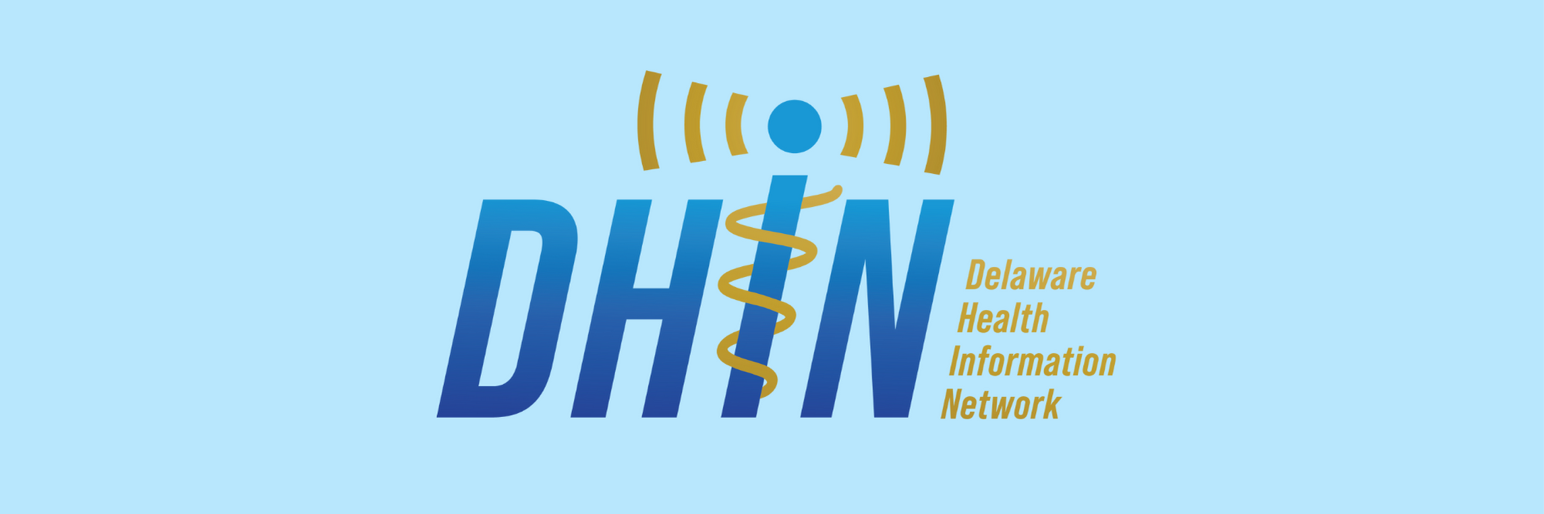 Please join DHIN for our next Town Hall meeting
Wednesday, August 10, 202211:00AM – 12:00PMVia ZoomAll are welcome and encouraged to attend. Please join us to learn more about the exciting and innovative features coming from DHIN!Monthly AgendaCurrent DHIN Activities UpdatePlanned DHIN Activities UpdatePublic CommentWe welcome you to join us using the Zoom Information below: Join Zoom Meeting https://dhin.zoom.us/j/97265666337?pwd=UGtHaGNuMUFiVTVMTXFHMGxldUEvdz09 
Meeting ID: 972 6566 6337 Passcode: 592684One tap mobile: +13017158592,,97265666337# US (Germantown) +13126266799,,97265666337# US (Chicago)
[NOTE: if you wish to be removed from this DHIN notification list, please respond to this email and request to be unsubscribed.]